TRACK RECORDVictorian transport services quarterly performance bulletin ISSUE 68 – SERVICES JULY TO SEPTEMBER 2016Established in April 2012, Public Transport Victoria (PTV) manages Victoria’s train, tram and bus services.  PTV also provides a single contact point for customers wanting information on public transport timetables, services, tickets and improvement projects. Public transport performance improved in the third quarter of 2016, with punctuality and reliability results increasing across metropolitan and regional train services. There was a small decline in punctuality for metropolitan buses as a reflection of revised measurement systems for tracking bus performance.Overall satisfaction with metropolitan services increased compared with last quarter, from 67.3 per cent up to 68.5 per cent. This was also an increase compared with the September 2015 quarter (67.8 per cent).Contents
TRACK RECORD	1Contents	4
Punctuality and reliability	5Punctuality	5Reliability	8Quarterly City and Westona Loop Bypasses	9Unplanned express services	9Customer compensation	10
Payments	11Metropolitan train and tram	11V/Line	12Bus	12
Customer satisfaction	13Customer satisfaction	13About customer satisfaction ratings	13Overall satisfaction	14Metropolitan trains	16Metropolitan trams	17Metropolitan buses	18V/Line modes	19V/Line trains	20V/Line coaches	21
Travel behaviour and ticketing	22Travel behaviour	22myki device availability	23
Fare evasion	24Attitudes toward Authorised Officers	24
Customer service	25Website	25Call centre	28
Industry-wide feedback	30About industry feedback	30Stakeholder share	30Industry feedback	32PTV feedback	33Punctuality and reliabilityPunctualityMetropolitan trains are considered on time if they arrive no more than four minutes and 59 seconds after their scheduled time in the timetable. Metropolitan trams are considered on time if they arrive no more than 59 seconds before or four minutes and 59 seconds after the scheduled time in the timetable. Metropolitan buses are considered on time if they arrive no more than 59 seconds before or five minutes and 59 seconds after their scheduled time in the timetable. Long distance regional trains are considered on time if they arrive no more than 10 minutes and 59 seconds after their scheduled time in the timetable. Short distance regional trains are considered on time if they arrive no more than five minutes and 59 seconds after their scheduled time in the timetable.Punctuality measures do not include replacement services (i.e. replacement buses and coaches) which operated during the V/Line restoration period (January – June 2016).Note: Effective from Track Record 67, punctuality measures for metropolitan bus services have changed.As of 1 April 2016, punctuality is measured as the proportion of services departing timing points no more than 59 seconds early and no more than 4 minutes and 59 seconds later than timetabled/scheduled. Data is collected by Victoria’s bus tracking system (BTS).BTS systems collect information from global positioning system (GPS) devices on buses, and at approximately 20,000 bus stops across metropolitan Melbourne.Prior to the introduction of BTS systems, data was collected through manual reporting mechanisms. Services were considered on time when they arrived no later than 5 minutes and 59 seconds late. Manual reporting was based on limited samples of 5–10 per cent of services. Table 1: Train, tram and bus punctuality – percentage of services on-timeFigure 1: Train, tram and bus punctuality – percentage of services on-timeTable 2: Metropolitan train punctuality – percentage of peak services on-time at destination
Table 3: Metropolitan train punctuality – percentage of off-peak services on-time at destinationReliabilityMetropolitan train reliability is measured as the percentage of the timetable that is delivered. Non-delivery of services includes cancellations, trains that run short and trains that bypass the City or Altona Loops.Metropolitan tram reliability is based on the percentage of the timetable delivered. Non-delivery of services includes cancellations and trams that run short.Metropolitan bus reliability is the percentage of services that operate and are completed.Regional train reliability is measured as the percentage of scheduled services that are delivered. Reliability measures do not include replacement services (i.e. replacement buses and coaches) which operated during the V/Line restoration period (January – June 2016).Table 4: Train and tram reliability – percentage of timetable deliveredFigure 2: Train, tram and bus reliability – percentage of timetable deliveredQuarterly City and Westona Loop BypassesTable 5: Quarterly City and Westona Loop BypassesThere were 984 bypasses of the City Loop this quarter, which is 1.4 per cent of the 71,790 services scheduled to run through the loop during this time. There were 86 bypasses of the Westona Loop, which is 1.0 per cent of the 8,642 services scheduled to run through the loop during this time.Unplanned express servicesTable 6: Quarterly unplanned express services
The percentage of services run as unplanned express over the September 2016 quarter was 0.01 per cent.Customer compensationTrain and tram operators are expected to deliver a punctual and reliable service for customers.PTV insists that operators do everything they can to deliver services in line with the agreed timetable.Where operators fall short, they are required to pay compensation to customers, in the form of complimentary travel. Only customers who travel with a periodical ticket of four weeks or more are eligible to receive compensation.Table 7: Service level thresholds for compensation (per cent)* For long distance V/Line services, on-time arrival is defined as arriving no later than 10 minutes and 59 seconds after the timetabled arrival timeMetropolitan trains Customer compensation was not paid for metropolitan trains this quarter.Metropolitan tramsCustomer compensation was not paid for metropolitan trams this quarter.V/LineIn July, passenger compensation was payable on all lines except Ararat & Maryborough, Seymour, Shepparton and Swan Hill & Echuca as punctuality was below the applicable threshold (92.0 per cent). Passenger compensation is also payable for reliability on the Albury corridor as performance was below the applicable threshold (96.0 per cent).In August, passenger compensation was payable on all lines except Ararat & Maryborough, Shepparton and Swan Hill & Echuca as punctuality was below the applicable threshold 
(92.0 per cent). Passenger compensation is also payable for reliability on the Albury corridor as performance was below the applicable threshold (96.0 per cent).In September, passenger compensation was payable on all lines except Ararat & Maryborough, Geelong, Shepparton and Swan Hill & Echuca as punctuality was below the applicable threshold (92.0 per cent). Passenger compensation is not payable for reliability on any line as performance was above the applicable threshold (96.0 per cent).PaymentsMetropolitan train and tramMetro Trains and Yarra Trams receive regular payments from Public Transport Victoria to cover the delivery of services and the operation and development of the networks. The terms of these payments are outlined in operator franchise agreements.PTV requires that operators meet agreed performance targets. Penalties or incentives are paid depending on how operators perform against these targets.Incentive payments are based on a detailed measure of the passenger impact of service disruptions. These include delays, cancellations, short services and a number of other disruption types (including trains that bypass the City and/or Westona loops).Each disruption is multiplied by an agreed 'passenger weighting' for that service which depends on the route, the time of day, and the direction of the service. Longer delays result in higher penalties. Operators can receive bonus payments or incur penalties depending on whether the level of disruption is above or below agreed levels in the contracts.Table 8: Metropolitan train payments ($'000s)
1 Maintenance and projects combines maintenance and capital projects payments2 Rolling stock payments include rolling stock adjustments and exams3 Operations and systems include payments for business system upgrades, driver establishment, electricity, and employee entitlementsTable 9: Metropolitan tram payments ($'000s)1 Maintenance and projects combines maintenance and capital projects payments
2 Operations and systems payments include business system upgrades, electricity and employee entitlementsV/LineRegional coach payments are made to V/Line, which is a state-owned enterprise, however regional train payments and penalties have ceased following the signing of the V/Line services agreement. Table 10: Regional train and coach payments ($'000s)BusPTV has individual contracts with bus operators to run services in Melbourne and regional areas. Payments are made to these operators to help deliver route and school bus services.Table 11: Metropolitan, regional and school bus payments ($'000s)Customer satisfactionCustomer satisfactionOverall satisfaction with metropolitan services increased compared with last quarter, from 67.3 per cent up to 68.5 per cent. This was also an increase compared with the September 2015 quarter (67.8 per cent).Overall satisfaction with metropolitan trains increased compared with last quarter, from 70.9 per cent up to 71.7 per cent. This was a slight increase compared to the September 2015 quarter (71.4 per cent).Overall satisfaction with metropolitan trams decreased slightly compared with last quarter, from 75.2 per cent to 74.9 per cent. This was a slight decrease compared to September 2015 quarter (75.6 per cent). Overall satisfaction with metropolitan buses increased slightly compared with last quarter, 76.0 per cent to 76.6 per cent. This was nevertheless a slight decrease compared to the September 2015 quarter (76.9 per cent).Overall customer satisfaction with regional trains increased slightly compared with last quarter, from 74.5 per cent to 75.8 per cent. This was also a slight decrease compared to the September 2015 quarter (76.2 per cent). Compared with last quarter, there was a significant decrease in customer satisfaction with stations and stops. Compared with the June 2016 quarter, there was a significant increase in the likelihood of survey respondents to recommend regional trains as a transport option to others.Overall customer satisfaction with regional coaches increased compared with last quarter, from 78.4 per cent to 80.8 per cent. The result was nevertheless a decrease compared to the September 2015 quarter (83.9 per cent).About customer satisfaction ratingsAll results except overall metropolitan satisfaction (six-point scale) are reported in a 0-10 scale. Results prior to April 2009 were reported on a six-point scale.Overall satisfactionTable 12: Metropolitan public transport modes overall satisfactionNote: These results are still presented in the six-point scale.Figure 3: Metropolitan public transport modes overall satisfaction
Table 13a: Metropolitan trains individual overall satisfactionFigure 4a: Metropolitan trains individual overall satisfactionTable 13b: Metropolitan trams individual overall satisfactionFigure 4b: Metropolitan trams individual overall satisfactionTable 13c: Metropolitan buses individual overall satisfactionFigure 4c: Metropolitan buses individual overall satisfactionMetropolitan trainsFigure 5a: Satisfaction with key service aspects for metropolitan trains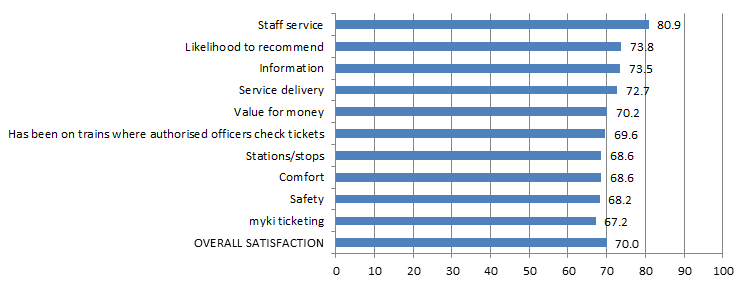 Table 14a: Satisfaction with key service aspects for metropolitan trainsMetropolitan tramsFigure 5b: Satisfaction with key service aspects for metropolitan trams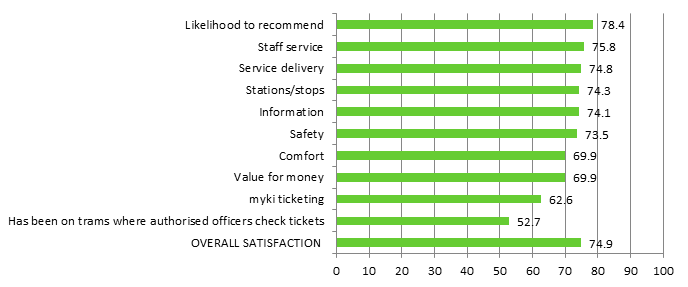 Table 14b: Satisfaction with key service aspects for metropolitan tramsMetropolitan busesFigure 5c: Satisfaction with key service aspects for metropolitan buses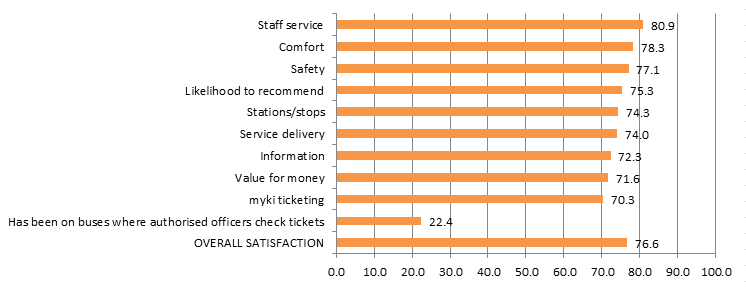 Table 14c: Satisfaction with key service aspects for metropolitan busesV/Line modesTable 15a: V/Line trains individual overall satisfactionTable 15b: V/Line coaches individual overall satisfactionFigure 6: V/Line individual overall satisfaction – trains and coachesV/Line trainsFigure 7a: Satisfaction with key service aspects for V/Line trains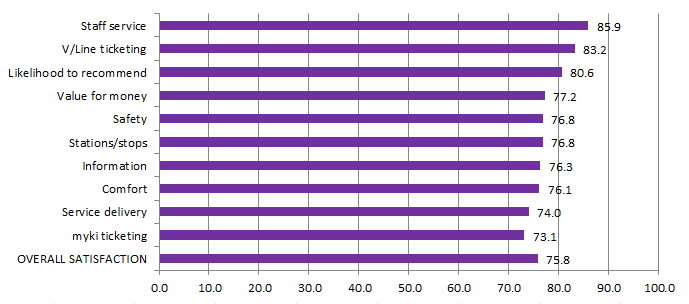 Table 16a: Satisfaction with key service aspects for V/Line trains
V/Line coachesFigure 7b: Satisfaction with key service aspects for V/Line coaches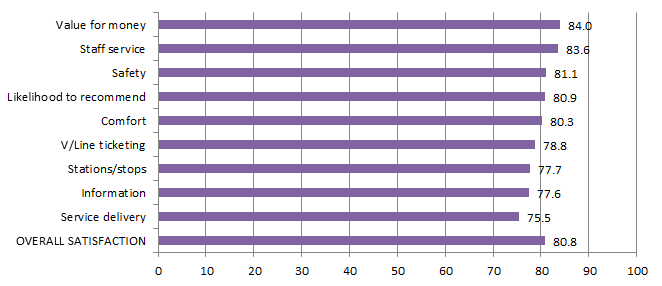 Table 16b: Satisfaction with key service aspects for V/Line coachesTravel behaviour and ticketingTravel behaviourThe proportion of non-users of public transport continues to remain stable in the September 2016 quarter with 9 per cent stating they hardly ever or never use public transport.Figure 8: Main purpose of trip on weekday and weekend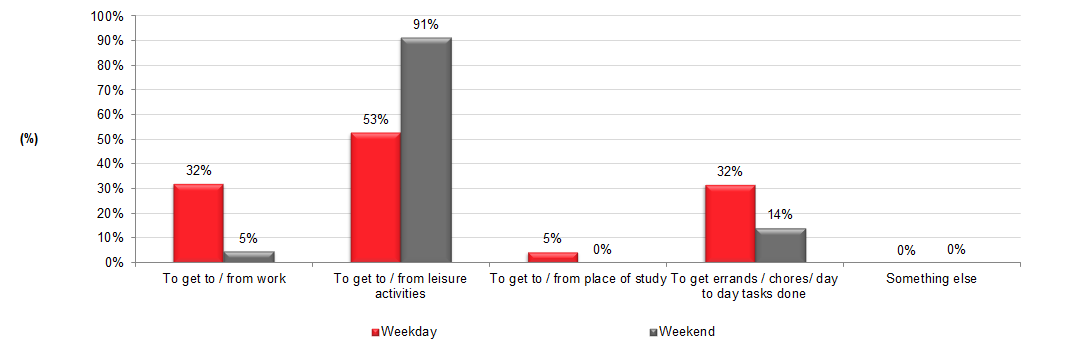 Table 17: Main purpose of trip on weekday and weekend
The most popular reason for using public transport on weekdays is for leisure purposes 
(53 per cent), which continues to lead commuting to work (32 per cent). Weekend travel continues to be dominated by leisure purposes (91 per cent).myki device availabilityA private company, NTT Data Victorian Public Ticketing System Pty Ltd, is under contract to the Victorian Government to operate and maintain the myki ticketing system for Victoria’s public transport network.Measurements included in the contract include targets to represent minimum levels of acceptable availability and performance, and specified levels of non-availability due to maintenance, servicing and breakdowns.Table 18: Month-by-month NTT Data Key Performance Indicator calculated availability (per cent)Figure 9: Month-by-month NTT Data Performance Indicator calculated availability (per cent)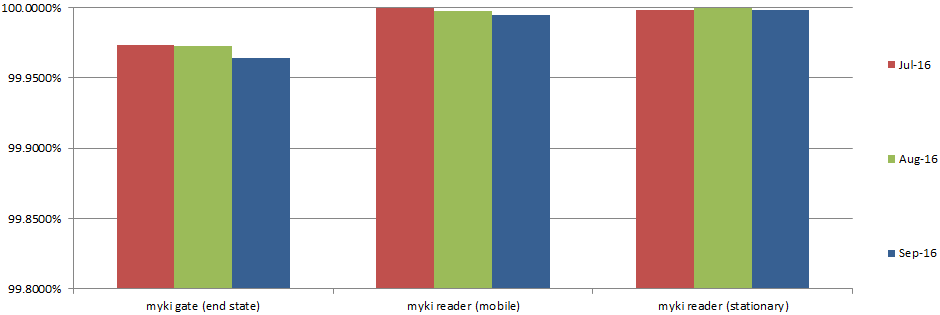 Monitoring of ticketing equipmentThe status of ticketing equipment at railway stations is monitored via fixed communication. NTT Data therefore has accurate and up-to-date information on the availability of ticketing machines at railway stations and can promptly schedule repairs or servicing.Mobile equipment on board trams and buses utilises wireless communications. Tram and bus operators are required to make vehicles with faulty equipment available to NTT Data for repairs and services. Measures and performance targets vary between modes.Fare evasionAttitudes toward Authorised OfficersFigure 10: Attitudes toward Authorised Officers (per cent)Table 19: Detailed attitudes toward Authorised Officers
Over half (53 per cent) of public transport users reported feeling positive towards Authorised Officers in the September 2016 quarter, up from last quarter (43 per cent). The increase in overall positive feelings is driven by an increase in those feeling ‘more secure’ (from 23 per cent last quarter to 30 per cent this quarter).Customer serviceWebsitePTV’s website provides journey planning, timetable, ticketing and marketing information for metropolitan Melbourne and regional Victoria. The PTV mobile phone apps for iPhones and Android handsets feature timetable and journey planning information.

Table 20: Website performance*The quarter total for unique visitors may be higher than the aggregate of the three months as a visitor may visit the website more than once during a month, but is only counted once in the quarter total.The PTV website received 11.9 million visits from customers in the September quarter. This is up slightly on the June quarter’s record total, and by 3% on the same period last year.Journey plannerCustomers planned a record 36.9 million journeys using PTV’s journey planner across our website, mobile phone apps and call centre during the quarter. This is a 4% increase on the record total of the previous quarter, and up by 12% on the same period last year.News and service alterationsAs with the previous quarter, level crossing improvements works were the most popular news topics during the quarter. An article about station closures and alterations on the Frankston line was viewed more than 128,000 times, while an article about works on the Belgrave and Lilydale lines in July was viewed more than 95,000 times.Mobile appsCustomers used PTV’s mobile apps in 14.9 million sessions, up 8% on the previous quarter. Apps were installed on more than 150,000 new devices during the quarter.Figure 11: Website visits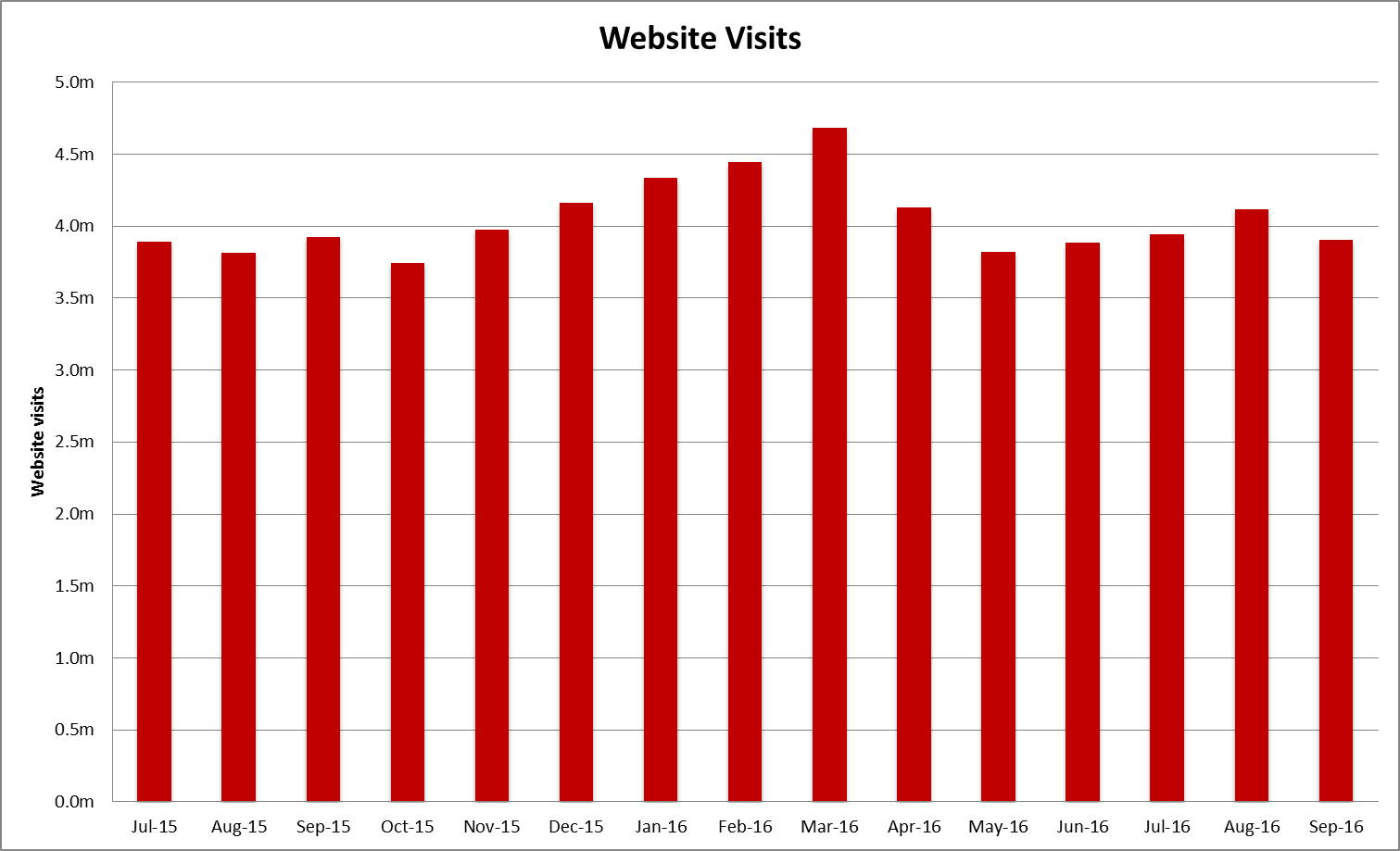 Source: Google analyticsTable 21: Website visitsCall CentrePTV’s Call Centre provides journey and ticket information for metropolitan and regional services, as well as taking reservations and payment for V/Line tickets. It also collects feedback on behalf of all operators.Table 22: Call Centre calls receivedCall volumes decreased  2.7 per cent this quarter and decreased 1.2 per cent against the same period last year.Figure 12: Call Volumes and Grade of Service (per cent) 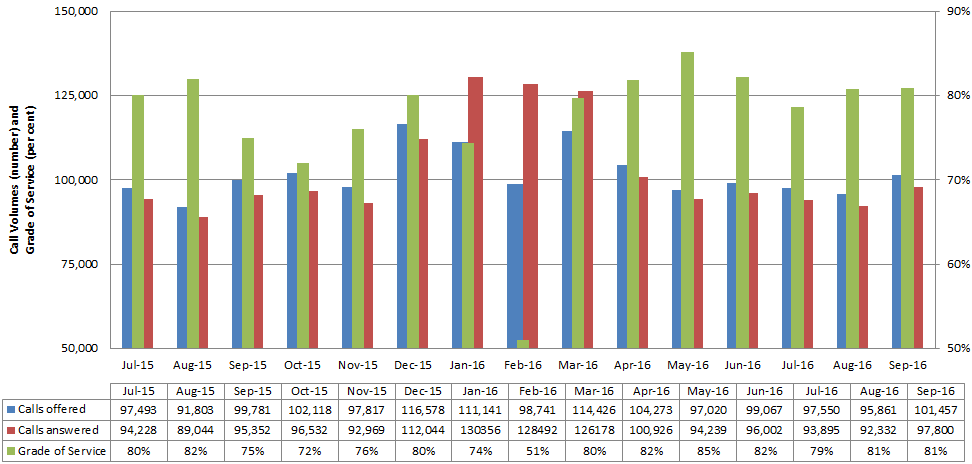  Table 23: Call Volumes and Grade of Service (per cent)
The Grade of Service target of 80 per cent of calls answered within 30 seconds was not met in July (79 per cent), but was met in August
(81 per cent) and September (81 per cent).Industry-wide feedbackAbout industry feedback	Feedback data from all operators who have Resolve (Metro, Yarra, V/Line and PTV), is collected in a central database to aid industry-wide reporting and analysis. Bus data is provided to PTV by BusVic on behalf of its members.Stakeholder shareDuring the September quarter, stakeholders reported receiving 20,449 cases (excluding special needs booking requests); this was a 4 per cent decrease on the previous quarter, and down by 19 per cent year-on-year.PTV received 3,673 primary cases during the quarter; a 3 per cent decrease on the previous quarter, and a decrease of 24 per cent year-on-year.Figure 13: Resolve – Stakeholder share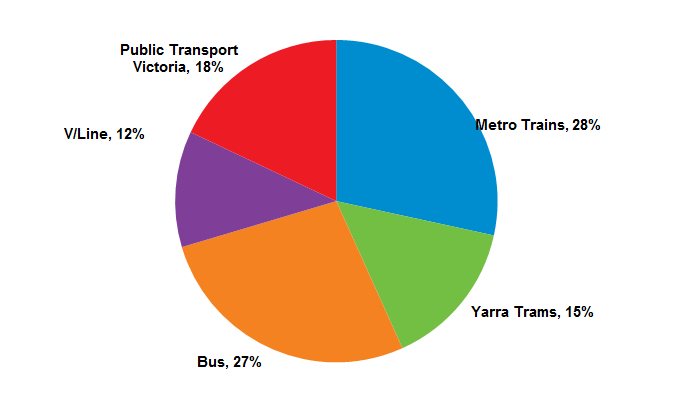 Table 24: Resolve – Stakeholder share* Special needs booking requests have been removed Types of feedbackFigure 14: Types of feedback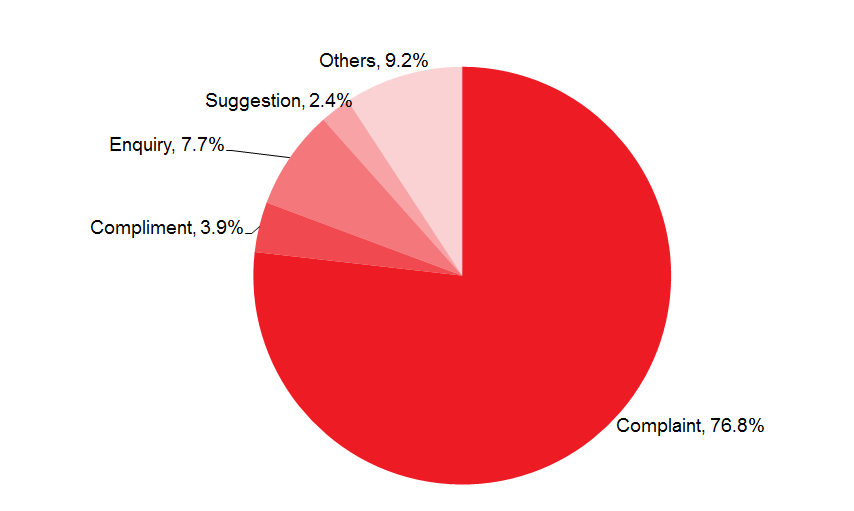 
Table 25: Types of feedbackIndustry feedbackFigure 15: Top five feedback issues across the industryNote: Top issues for cases entered into the Resolve database (excluding performance-based compensation claims and compliments).Table 26: Top five feedback issues across the industry
Note:  Top issues for cases entered into the Resolve database (excluding performance-based compensation claims and compliments).Table 27: Breakdown of top industry issue*
*Top issue: Delayed:19.6  per cent of casesNote: Bus industry feedback categorisation does not currently allow for analysis beyond the top PTV issues feedback.PTV feedbackExcluding compliments, provision of information was the top feedback issue of the quarter, accounting for 28.6 per cent of PTV cases.Mobile Products accounted for 36.4 per cent of the feedback received under provision of information. Some 43 per cent of the feedback came from the iPhone - PTV App 3.1.0.Other  issues consist of:Technical issuesFuture EnhancementEase of useTicketing and policy accounted for 21 per cent of all PTV Cases. Requests include:Service Change NeededSystem ImprovementCompensation RequestSome 3.9 per cent of cases received during the quarter were compliments. The top compliments were on staff and provision of information (accounting for 55 per cent of compliments)77 per cent of the compliments from Staff related to Call Centre66 per cent of the compliments from Provision of information related to Mobile ProductsFigure 16: PTV top five feedback issues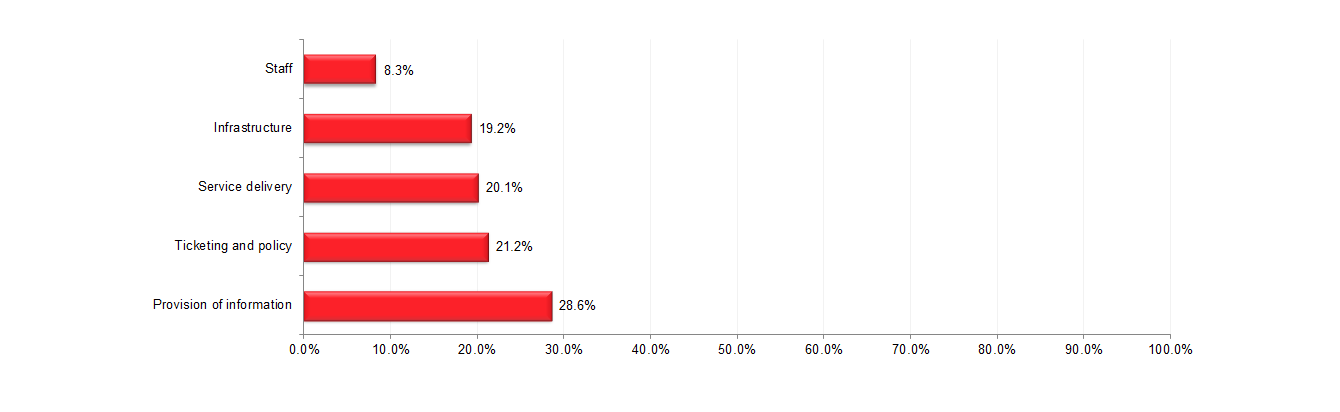 Note: Bus industry feedback categorisation does not currently allow for analysis beyond the top PTV issues feedback.Table 28: PTV top five feedback issues
Note: Top issues for cases entered into the Resolve database (excluding performance-based compensation claims and compliments).Table 29: Breakdown of top PTV issue*
*Top PTV issue: Provision of Information: 28.6 per cent of casesNote: Bus industry feedback categorisation does not currently allow for analysis beyond the top PTV issues feedback.ModeThresholdJul–Sep  2015Oct–Dec  2015Jan–Mar  2016Apr–Jun 2016Jul–Sep  2016Metropolitan trains4 minutes, 59 seconds late92.893.091.692.492.6Metropolitan trams – average over route4 minutes, 59 seconds late85.082.383.783.984.3V/Line trainspunctuality87.787.881.988.190.2Metropolitan trams – at destination4 minutes, 59 seconds late76.372.374.674.274.7Metropolitan buses – average over routepunctuality80.078.578.679.481.4Metropolitan buses – old measurepunctuality89.890.889.6—— LineJul – Sep  2015Oct – Dec  2015Jan – Mar  2016Apr – Jun 2016Jul – Sep 2016Alamein93.4%91.5%91.2%90.4%92.7%Belgrave87.2%89.0%87.9%80.3%81.9%Craigieburn91.5%90.8%90.3%91.3%91.1%Cranbourne89.4%88.5%84.8%83.9%85.8%Frankston89.4%88.3%86.5%93.5%90.7%Glen Waverley94.7%95.1%94.6%94.9%94.8%Hurstbridge92.2%93.1%92.1%91.9%93.3%Lilydale89.0%91.3%88.5%85.4%86.8%Pakenham91.0%89.8%85.9%86.0%86.5%Sandringham96.8%96.8%93.6%94.1%93.7%South Morang95.2%95.8%96.0%94.8%95.2%Stony Point96.9%96.1%92.7%94.4%87.8%Sunbury92.3%92.4%88.8%91.3%91.6%Upfield95.0%93.5%92.7%93.7%94.1%Werribee93.0%93.2%89.4%91.0%93.0%Williamstown94.9%94.6%92.0%94.3%94.7%Network Total92.3%92.3%90.2%90.7%91.1% LineJul – Sep  2015Oct – Dec  2015Jan – Mar  2016Apr – Jun 2016Jul – Sep  2016Alamein95.2%95.6%94.0%93.7%94.7%Belgrave91.7%93.1%92.4%89.3%89.9%Craigieburn92.3%92.2%92.7%93.3%93.5%Cranbourne89.7%88.7%87.8%88.2%87.7%Frankston89.0%89.1%89.7%94.6%92.2%Glen Waverley96.1%96.4%97.2%97.7%97.9%Hurstbridge95.0%95.7%93.4%94.6%94.5%Lilydale93.2%94.0%91.7%90.9%92.4%Pakenham88.8%88.6%86.5%86.5%87.5%Sandringham95.2%95.5%94.1%95.8%95.3%South Morang94.5%96.2%94.5%94.2%95.9%Stony Point97.4%95.1%94.4%96.4%92.9%Sunbury93.5%93.7%88.7%93.7%93.7%Upfield94.5%93.5%93.4%94.8%95.1%Werribee93.6%94.1%92.7%94.1%93.8%Williamstown96.0%95.3%94.8%95.8%96.0%Network Total93.1%93.4%92.2%93.3%93.4%ModeMeasureJul – Sep  2015Oct – Dec  2015Jan – Mar  2016Apr –Jun 2016Jul – Sep  2016Metropolitan trains% timetable delivered98.998.898.398.898.8Metropolitan trams% timetable delivered99.098.798.698.898.9V/Line trains% services delivered98.097.492.598.198.3Metropolitan buses% services delivered>99.9>99.9>99.9>99.9>99.9LineQ3 2015Q4 2015Q1 2016Q2
2016Q3
2016Services scheduled to run through the loop Q3 2016Alamein53495461571,365Belgrave129961401081053,987Craigieburn24362618166,523Cranbourne1761652462041683,581Frankston1461531571071253,641Glen Waverley27515541433,897Hurstbridge15173511396,366Lilydale1621511951661737,224Pakenham2342152472041656,708Sandringham27343324211,368South Morang25143413375,919Sunbury18402014116,537Upfield15222012114,785Werribee (Delivered Bypassing City Loop)11467107Werribee (Delivered Bypassing Westona Loop)741107972868,642Werribee (Delivered Bypassing Both Loops)––1–31,240Grand Total1,1261,1671,3481,0621,07071,790MeasureJul – Sep  2015Oct – Dec  2015Jan – Mar  2016Apr – Jun 2016Jul – Sep 2016Total number of timetabled services192,101188,832190,166192,284194,826Number of express run services82751074618Percentage of total services run as unplanned express0.00.00.10.00.0MeasureThresholdTrainsTramsV/LinePunctualityArrival by 4 minutes, 59 seconds8877-Arrival by 5 minutes, 59 seconds--92*ReliabilityPercentage of timetable delivered9898-Percentage of services delivered--96Payment typeJul – Sep  2015Oct – Dec  2015Jan – Mar  2016Apr – Jun 2016Jul – Sep  2016Base contract50,98962,07849,38459,47155,808Incentive or penalty3,2953,4571102,1272,455Customer Experience Performance Regime0200000Revenue Reset Adjustment Payment19,49217,86428,95428,95420,636Maintenance and projects1102,42576,49068,27864,21363,495Rolling stock227,85224,31523,22019,68829,445Operations and systems318,77511,40813,04912,23317,322TOTAL222,828195,812182,995186,686189,161Payment typeJul – Sep  2015Oct – Dec  2015Jan – Mar  2016Apr – Jun 2016Jul – Sep  2016Base contract3,4945,9032,9864804,168Incentive and penalty-42-1,560-576-1,314-1,067Customer Experience Performance Regime0439000Revenue Reset Adjustment Payment19,61919,61916,37717,85920,745Maintenance and projects116,34917,52215,06524,54911,375Rolling stock8,7678,7678,7678,7678,767Operations and systems23,5964,6923,7723,1043,213TOTAL51,78355,38346,39153,44547,201Payment typeJul – Sep  2015Oct – Dec  2015Jan – Mar  2016Apr – Jun 2016Jul – Sep  2016Base contract78,57087,05782,866129,836132,052Regional Coaches8,5738,5738,5738,5730Farebox22,69820,91921,67121,50822,698Rolling stock8,9538,9538,9538,9538,953Total118,794125,502122,063168,870163,703Payment typeJul – Sep  2015Oct – Dec  2015Jan – Mar  2016Apr – Jun 2016Jul – Sep  2016Metropolitan144,852146,536144,751146,975150,621Regional27,53427,33228,95129,11428,880School56,14456,21437,28756,11357,306Total228,530230,081210,989232,201236,808Jul – Sep 2014Oct – Dec  2014Jan – Mar  2015Apr – Jun  2015Jul – Sep  2015Oct – Dec  2015Jan – Mar  2016Apr – Jun 2016Jul – Sep 201666.166.466.768.167.367.869.669.068.5ModeJul – Sep 2014Oct – Dec  2014Jan – Mar  2015Apr – Jun  2015Jul – Sep  2015Oct – Dec  2015Jan – Mar  2016Apr – Jun 2016  Jul – Sep 2016Metropolitan Trains71.471.571.971.271.473.573.570.971.7ModeJul – Sep 2014Oct – Dec  2014Jan – Mar  2015Apr – Jun  2015Jul – Sep  2015Oct – Dec  2015Jan – Mar  2016Apr – Jun2016  Jul – Sep  2016Metropolitan Trams73.774.775.975.275.677.176.375.274.9ModeJul – Sep 2014Oct – Dec  2014Jan – Mar  2015Apr – Jun  2015Jul – Sep  2015Oct – Dec  2015Jan – Mar  2016Apr – Jun  2016Jul – Sep  2016Metropolitan Buses76.275.276.576.676.976.177.776.076.6Satisfaction indicatorScoreSignificant change from previous quarterStaff service80.9Likelihood to recommend73.8Information73.5Service delivery72.7Value for money70.2Has been on trains where authorised officers check tickets69.6Stations/stops68.6Comfort68.6Safety68.2myki ticketing67.2OVERALL SATISFACTION70.0Satisfaction indicatorScoreSignificant change from previous quarterLikelihood to recommend78.4Staff service75.8Stations/stops74.8Service delivery74.8Information74.1Safety73.5Comfort69.9Value for money69.9myki ticketing62.6Has been on trams where authorised officers check tickets52.7OVERALL SATISFACTION 74.9Satisfaction indicatorScoreSignificant change from previous quarterStaff service80.9Comfort78.3Safety77.1Likelihood to recommend75.3Stations/stops74.3Service delivery74.0Information72.3Value for money71.6myki ticketing70.3Has been on buses where authorised officers check tickets22.4OVERALL SATISFACTION76.6ModeJul – Sep 2014Oct – Dec  2014Jan – Mar  2015Apr – Jun  2015Jul – Sep  2015Oct – Dec  2015Jan – Mar  2016Apr – Jun  2016 Jul – Sep  2016V/Line trains77.375.475.776.976.278.873.874.575.8ModeJul – Sep 2014Oct – Dec  2014Jan – Mar  2015Apr – Jun  2015Jul – Sep  2015Oct – Dec  2015Jan – Mar  2016Apr – Jun  2016Jul – Sep  2016V/Line coaches80.380.884.685.783.986.181.678.480.8Satisfaction indicatorScoreSignificant change from previous quarterStaff service85.9V/Line ticketing83.2Likelihood to recommend80.6increaseValue for money77.2Safety76.8Stations/stops76.8Information76.3Comfort76.1Service delivery74.0myki ticketing73.1OVERALL SATISFACTION75.8Satisfaction indicatorScoreSignificant change from previous quarterValue for Money84.0Staff service83.6Safety81.1Likelihood to recommend80.9Comfort80.3V/Line ticketing78.8Stations/stops77.7increaseInformation77.6Service delivery75.5OVERALL SATISFACTION80.8Weekday  
(Jul – Sep 2016)Weekend   (Jul – Sep  2016)To get to / from work32%5%To get to / from leisure activities53%91%To get to / from place of study5%0%To get errands / chores/ day to day tasks done32%14%Something else0%0%EquipmentJuly 2016August 2016September 2016myki gate99.9733%99.9722%99.9637%myki reader (mobile)99.9999%99.9973%99.9945%myki reader (stationary)99.9978%99.9993%99.9980%Attitudes towards authorised officersJul – Sep  2015Oct – Dec  2015Jan – Mar  2016Apr – Jun  2016Jul – Sep  2016Neutral49%30%44%43%29%Pleased16%27%18%18%23%More secure19%22%18%23%30%Annoyed4%6%5%5%6%Nervous3%5%4%3%2%Harassed3%3%4%2%3%Have not seen them4%8%8%6%7%Sample size503400400400400Jul 2016Aug 2016Sep 2016Quarter totalQuarter on quarter change*Year on year change*Visits3.9m4.1m3.9m12.0m+1%+3%Visitors1.8m1.9m1.8m4.7m*+7%+13%Page views10.4m 10.6m9.9m30.9m-3%-3%MonthJul 2015Aug 2015Sep 2015Oct 2015Nov 2015Dec 2015Jan 2016Feb 2016Mar 2016Pageviews10,891,31010,398,84710,723,05010,053,88311,047,13211,422,93112,520,82212,570,23912,715,156Visitors1,686,1691,628,9281,720,5211,655,9891,755,1621,845,8061,964,2631,938,3221,997,612Visits3,895,1153,819,5923,928,7553,746,1783,978,0794,162,0174,334,7014,446,2344,686,265MonthApr 2016May 2016Jun 2016Jul 2016Aug 2016Sep 2016Pageviews11,168,58410,298,44910,518,70110,413,28410,569,3999,945,723Visitors1,805,5321,688,4931,779,3461,785,6871,906,6031,825,140Visits4,131,1973,824,9903,887,248 3,946,087  4,117,388  3,908,743 MeasureJul 2016Aug 2016Sep 2016Quarter TotalQuarter on quarter changeYear on year changeCalls received99,06797,55095,861292,478-2.7%-1.2%CallsJul 2015Aug 2015Sep 2015Oct 2015Nov 2015Dec 2015Jan 2016Feb 2016Mar 2016Apr 2016May 2016Jun 2016Jul 2016Aug 2016Sep 2016offered97,49391,80399,781102,11897,817116,578111,14198,741114,426104,27397,02099,06797,55095,861101,457answered94,22889,04495,35296,53292,969112,044130,356128,492126,178100,92694,23996,00293,89592,33297,800GOS%80%82%75%72%76%80%74%51%80%82%85%82%79%81%81%OperatorTotal number of casesShare of all casesQuarter-on-quarter changeYear-on-year changeMetro5,81028%2%0%Yarra Trams3,03915%-7%-54%Bus5,54727%-2%22%V/Line2,38012%-21%-33%PTV3,67318%-3%-24%Total20,449100%-4%-19%Feedback typePercentageComplaint76.8%Compliment3.9%Enquiry7.7%Others9.2%Suggestion2.4%IssuePercentageService delivery 25.9%Infrastructure20.2%Staff 16.7%Provision of information 15.9%Ticketing and policy7.9%IssuePercentageDelayed19.6%Service Disruption16.1%Cancellation14.1%Service Change Needed8.6%System improvements7.8%IssuePercentageProvision of Information28.6%Ticketing and policy21.2%Service delivery20.1%Infrastructure19.2%Staff8.3%IssuePercentageMobile Products36.4%Timetable19.4%Website14.4%Information Request9.7%Journey Planner7.8%